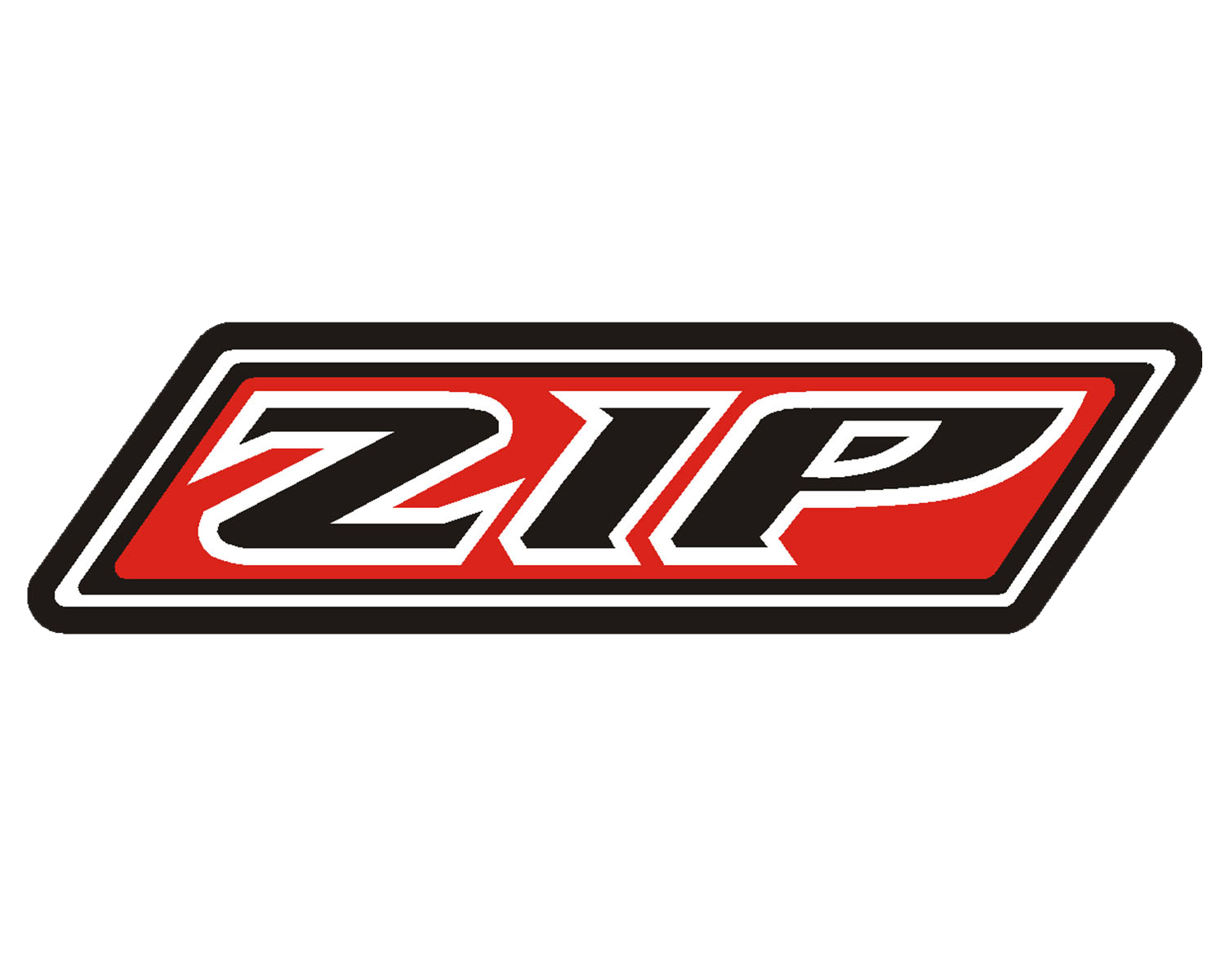 Thank you for purchasing your ‘Zip’Self-Fit Seat CoversNearly 30 years of Racing & Trimming goes into producing a durable, good looking, UK handmade product by skilled trimmersImportant – PLEASE READTo get the best results from your new Zip Cover installation, both foam & seat need base to be in good condition.Check foam for deterioration, replace & repair using simular density foam, then cover with 1/4 “ scrim foam if necessary.  Alternatively if too damaged purchase a new Zip Seat Foam.Check seat base for two main things:Rubbers, underneath the seat are shock-absorbing rubbers.  If these are missing the cover will be damaged after fitting by hitting the frame or plastics.*Staple Spikes!!! Remove foam from base & rub fingers around the stapled rim.  If they feel like ‘sharks teeth’ they will eat your foam like sharks teeth from the inside until it destroys the foam & new Zip Cover!  Grind these off with a 4” sander or belt sander until smooth.  Never use staples longer that 6mm (1/4'”).  Most damage is caused to aftermarket covers & foams by using to long a staple.  Zip Cover or not!Tools RequiredFlat blade screw driver (5mm)			Pliers/side cuttersHair Dryer/Heat Gun				Sharp BladeStapler (Mechanical/Electric/Air)		Staples 3 or 6mm *see notes		Spray Glue/Contact AdhesiveRemoving Old Cover With a flat blade screw driver pry under each staple removing one side and pull out with side cutters or plyers.Carefully remove original cover from seat base then foamNow check out the foam for damage.  If wet, dry out before fitting new coverCheck plastic base for ‘sharks teeth’ protruding staples and quality of foam *see notes aboveFitting your new zip Seat CoverAll Zip ‘Self Fit’ Covers come with a ‘Self Fit’ nose.  Hook the nose over the front of the seat.   Pull to the back centralising the badge/seat cover.  Add a couple of staples or glue.  We prefer to ‘spray glue’ the bi elastic gripper panel down through the centre of the seat (this stops any wrinkling under race conditons).  Peel the two sides down equally and hold in place with spray/contact adhesive or staple (3 – 6mm).  Work your way round the rest of your seat.  Supple the cover with heat gun/hair dryer to allow movement eleminating wrinkles.  By glueing about 30mm all the way round the seat assists the fitting process.  Pull cover all around, staple every 1’’ (25mm), And then trim off excess.Post Installation NOTES!Seat Longevity – to get the best from your lovely new product -a	Do not stand quad on end with seat on.  Petrol makes covers stiff and brittle and they will crack.b	‘Racers’ are bound to wash seats with a pressure washer !  If you really need too, ‘upset the Mrs.’. and put it in the airing cupboard the rest of the week to dry the foam out! Damp foams will rot the stitching from behind.Any Installation issues call 00 44 118 9731 700 or look on Zipracing.biz for installation video.For other upholstery services check out what we really do@ trimmania.com